                                                             T.C.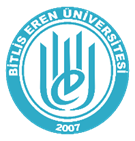                                        BİTLİS EREN ÜNİVERSİTESİ                                     Fen Bilimleri Enstitüsü Müdürlüğü      TEZLİ YÜKSEK LİSANS PROGRAMLARI BAŞVURU FORMUYıl / Yarıyıl	            : 2018-2019 / Bahar                                                              Aday Numarası : ……………….Kimlik BilgileriADI - SOYADI		:		UYRUĞU		:T.C.NO		:EV TEL		:İŞ TEL			:CEP TEL		:İKAMET ADRESİ	:E.MAİL ADRESİ         :BAŞVURU BİLGİLERİ   Lisans Eğitimi:   ALES  Sınavından Alınan Puan:   Varsa Yabancı Dil Sınavından Alınan Puan (Başvuru için zorunlu olmayıp, sadece bilgi amaçlıdır)    Başvurulacak Tezli Yüksek Lisans Programı (Lütfen sadece bir programı işaretleyiniz)    (En fazla 2 Programa başvurulabilir - Her başvuru için ayrı dosya hazırlanacaktır.)            Başka Bir Yüksek Lisans Programında Kayıtlı Olup Olmadığı: Evet (    )         Hayır: (    )Yukarıdaki bilgilerin doğru olduğunu beyan eder, başvurumun kabulü için gereğini saygılarımla arz ederim.                                                                                                                                              …/…/20..                                                                                                                                          Adı-Soyadı-İmza  EKLER (*):Özgeçmiş / CV (Formatı Enstitü web sayfasında verilmiştir.)Nüfus Cüzdanı Fotokopisi (TC Kimlik Numaralı)1 Adet Vesikalık FotoğrafLisans Mezuniyet Belgesi (e-devlet çıktısı kabul edilecektir)(2018-2019 Bahar Yarıyılında mezun olacak ve henüz mezuniyet belgesi hazırlanmamış adaylar için ilgili Enstitü Müdürlüğü, Dekanlık veya Yüksekokul Müdürlüğünden alınacak “mezun olabilir” ibareli belge, başvuru için  kabul edilecektir.                             (Ancak kesin kayıtta diploma veya geçici mezuniyet belgesi getirilmesi zorunludur.)TranskriptALES Sonuç Belgesi (YÖK tarafından kabul edilen süre dikkate alınacaktır.) Varsa Yabancı Dil Sınav Sonuç Belgesi (son 5 yıla ait)Kurum izin yazısı (çalışan adaylar için kurum amirinden alınacaktır.)Erkek adaylar için Askerlik Durum Belgesi (yazılı beyan veya e- devlet çıktısı kabul edilecektir.)Adli Sicil Kaydı (yazılı beyan veya e- devlet çıktısı kabul edilecektir.)(*) (Kesin kayıt sırasında belgelerin aslı veya mezun olunan okul tarafından tasdiklenmiş sureti istenecektir.)Not: 1- Lütfen, arka sayfadaki açıklamaları okuyarak ilgili kutuyu işaretleyiniz.           2- Ekleri, başvuru dosyasına yukarıda verilen sıraya göre takınız.        Bu bölüm kayıt memuru tarafından doldurulacak ve ilgili kutu işaretlenecektir.1- ÖZGEÇMİŞ							2- NÜFUS CÜZDANI FOTOKOPİSİ  (TC Kimlik Numaralı)			3- 1 Adet VESİKALIK FOTOGRAF					4- LİSANS MEZUNİYET BELGESİ				5- LİSANS NOT DÖKÜM BELGESİ	(TRANSKRİPT)                       KAYIT MEMURUNUN6- ALES SONUÇ BELGESİ  						        Adı-Soyadı İmzası7- VARSA YABANCI DİL SINAV SONUÇ BELGESİ  	8- KURUM İZİN YAZISI								9- ERKEK ADAYLAR İÇİN ASKERLİK DURUM BELGESİ	 10-ADLİ SİCİL KAYDI                                                  AÇIKLAMALAR1-Başvuru Formunda yalnızca bir Program işaretlenecektir. Adayların 2 Programa başvurma hakları vardır ve her bir program için ayrı başvuru formu doldurmak zorundadırlar. Bir formda birden fazla başvuruda bulunulmuş ise başvuru kabul edilmeyecektir.2- Transkript, Mezuniyet Belgesi veya Diplomanın aslı ibraz edildiğinde, Enstitü Sekreteri tarafından onaylanarak iade edilecektir.3-Başvuru formları, ön kayıt işlemi tamamlandıktan sonra bilgisayara yüklenmektedir. Tüm bilgilerin doğru işlenebilmesi için soruların eksiksiz olarak ve okunaklı bir yazı ile cevaplanması gerekmektedir.4-İlanda istenen belgelerin eksiksiz ibraz edilmesi zorunludur.5- ALES Puanı YÖK tarafından kabul edilen süre içerisinde olmalıdır.6-Yabancı dil sınav sonuç belgesi başvuru için bir zorunluluk olmayıp sadece bilgi amaçlı istenmektedir ve son 5 yıla ait olmalıdır.7-Başvuru sırasında ibraz edilen belgelerdeki küsuratlı puanlar tam sayıya tamamlanmaz. 8- Yüzlük not sistemiyle mezun olan adayların mezuniyet notu için yüzlük sistemdeki puan değeri kullanılır. Adayların not dökümünde dörtlük ve yüzlük genel not ortalamasının bir arada bulunması ya da sadece dörtlük genel not ortalamasının bulunması hâlinde, bunların yüzlük not sistemine dönüştürülmesi için YÖK Not Dönüşüm Tablosu kullanılır.9- Başarılı olamayan adayların başvuru için alınan belgeleri  30 Ocak 2019’dan itibaren bir ay içerisinde iade edilecek olup, verilen sürede geri alınmayan belgeler imha edilecektir.10-Başvuru, kayıt tarihleri ve yedek kaydında uzatma yapılmayacaktır.11- Başvuru tarihinin son günü mesai bitiminden sonraki posta ve kargolar dikkate alınmayacaktır. Postadaki gecikmelerden Enstitümüz sorumlu değildir.12- Sonuçlar  (http://www.fbe@beu.edu.tr) web sayfamızdan takip edilebilir.Belirtilen tüm hususlara dikkat etmeniz, başvurunuzun doğru ve çabuk değerlendirilmesini kolaylaştıracaktır.                                   Gerekli hassasiyeti göstermenizi rica eder başarılar dileriz.Mezun Olduğu Üniversite    : ………………..           Fakülte/Yüksekokul            : ……………Mezun Olduğu Lisans Prog. : ……………….Mezuniyet Yılı / Yarıyılı      : ………………..           Mezuniyet Not Ortalaması : ……………Puan Türü Sayısal                               Sözel                         Yıl/Dönem: ……………..             Puan: ……Yabancı Dili      İngilizce                        Almanca                     Fransızca        Diğer (belirtiniz) ……..  Girdiği Sınav    YÖKDİL                 YDS                                                          Diğer (belirtiniz) ………Dönem / Yıl : ………/ ………                    Puanı: ………      Fen Grubu                                   Mühendislik Grubu                                          Disiplinlerarası GrupFizik                       (    )                İnşaat Müh. Ortak            (     )                            Arkeometri        (     )Biyoloji                  (    )                Makine Müh. Ortak          (     )                           Afet Yönetimi    (     )Matematik              (    )                Çevre Müh. Ortak             (     )                           Gıda Güvenliği  (     )Kimya Ortak          (    )                İstatistik Ortak       (    )                Not: Ortak Programlarda Protokol gereği 3 dersin Ortak Enstitüden alınması zorunludur.